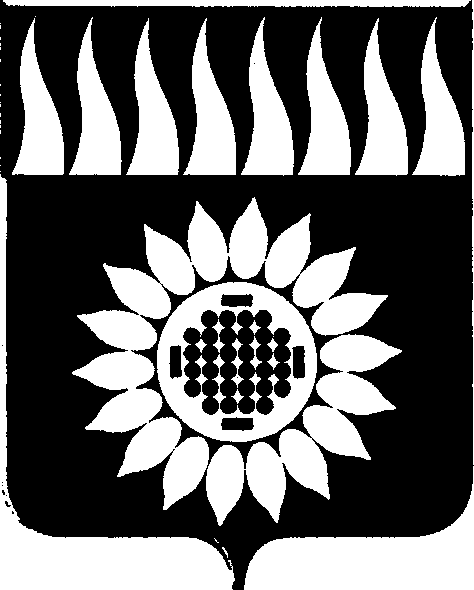 ГОРОДСКОЙ ОКРУГ ЗАРЕЧНЫЙД У М Ашестой созыв____________________________________________________________СОРОК ВОСЬМОЕ ОЧЕРЕДНОЕ ЗАСЕДАНИЕР Е Ш Е Н И Е  28.03.2019 г. № 31-Р Об утверждении базовой ставки  арендной платы на 2019 год            В соответствии с Положением о порядке управления муниципальным имуществом городского округа Заречный, утвержденным решением Думы городского округа Заречный от 27.02.2014 № 10-Р (в действующей редакции), Положением о порядке передачи в аренду муниципального имущества городского округа Заречный, утвержденным решением Думы городского округа Заречный от 30.04.2015 № 38-Р (в действующей редакции), решением Думы городского округа Заречный от 28.02.2019 № 22-Р, на основании ст. 25 Устава городского округа Заречный         Дума решила:1. Утвердить на 2019 год базовую ставку арендной платы за пользование нежилыми помещениями в размере 2607,50 рублей за один квадратный метр арендуемой площади в год.2. Настоящее решения вступает в силу с 01.04.2019 года. 3. Опубликовать настоящее Решение и разместить на официальном сайте городского округа Заречный в установленном порядке.Председатель Думы городского округа                                	 А.А. КузнецовГлава городского округа                                                                 А.В. Захарцев